პროექტი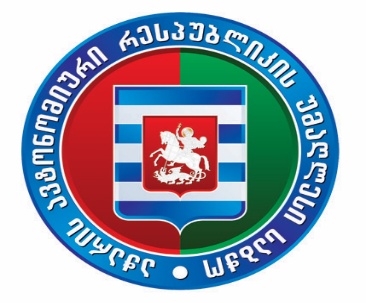 აჭარის ავტონომიური რესპუბლიკის უმაღლესი საბჭოს საკონსტიტუციო, იურიდიულ და საპროცედურო საკითხთა კომიტეტის სხდომა17 მარტი 2022 წელი					                                     17:00 სთბიუროს სხდომათა ოთახი დღის წესრიგი1. აჭარის ავტონომიური რესპუბლიკის უმაღლესი საბჭოს რეზოლუციის პროექტი - „უკრაინის მხარდაჭერის შესახებ“ (№09-01-08/23; 24.02.2022).ინიციატორი: აჭარის ავტონომიური რესპუბლიკის უმაღლესი საბჭოს ფრაქცია „ერთიანი ნაციონალური მოძრაობა“მომხსენებელი: აჭარის ავტონომიური რესპუბლიკის უმაღლესი საბჭოს წევრი - ელგუჯა ბაგრატიონი2. სხვადასხვა.